Math 9		MuscardinName: ________________________			Chapter 6 - Geometry	Test Date: ________________________________________To do:6.1/6.2 – Equivalent RatiosComplete Notes		⃝Quiz 1		⃝6.3 – Scale ModelsComplete Notes		⃝6.4 – Similar TrianglesComplete Notes		⃝Quiz 2		⃝Chapter Assignment Handout		⃝Write Unit Test		⃝Math 9	Lesson 6.1/6.2 – Equivalent Ratios	MuscardinA ratio is a __________________________________________ of amounts.There are many ways to compare and express ratios:Part-to-partPart-to-wholeMultiple term ratiosPart-to-partRatios that compare one part to another part:Part-to-wholeRatios that compare one part to the whole group:**Part-to-whole ratios can also be expressed with fractions and percents.Multiple term ratios	Multiple term ratios will compare more than 2 amounts:Practice:A juice from concentrate instructs that you need to combine 3 cans of water with 1 can of frozen juice. What is the ratio of cans of juice to cans of water?Jenna has a bag full of school supplies. She has 4 pencils, 7 pieces of paper, 1 pen, and 2 erasers.What is the ratio of erasers to pencils?What is the ratio of pieces of paper to the total number of items in the bag? Express as a fraction and a percent:Equivalent ratios are _______________ of numbers, written as ratios that are ________________ to each other. Equivalent ratios can be formed by _____________________ or ____________________________ the terms by the same non-zero number.Practice:Write 3 ratios equivalent to 2 : 6Write a ratio equivalent to  in lowest termsA class of 28 students had some blue-eyed students and some brown-eyed students. The ratio of blue-eyed to brown-eyed was 4 : 3. How many blue-eyed students were in the class?Math 9	Lesson 6.3 – Scale Models	MuscardinAn enlargement of an image ________________________ its size but does not change its ____________________. An image expands its size by a ______________________________. This can be described by the following ratio:A reduction of an image _______________________ its size, or makes it smaller, but does not change its _________________________. In this case, the scale factor will be a fraction less than 1. For example:To find a scale factor, given the original figure and its enlarged or reduced size, we need to measure _______________________________ of corresponding sides of both the original and the changed figure, and compare the changed version to the original version. Hence, Examples: Enlarge the square by a scale factor of 2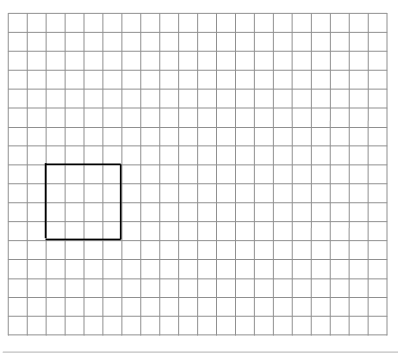 Reduce the triangle by a scale factor of 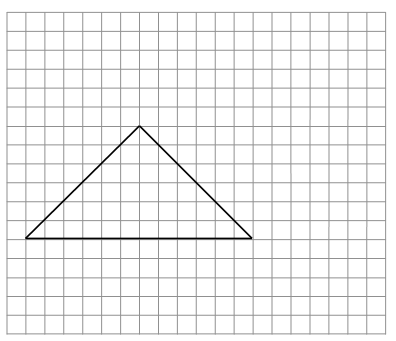 Identify the scale factors for each of the following: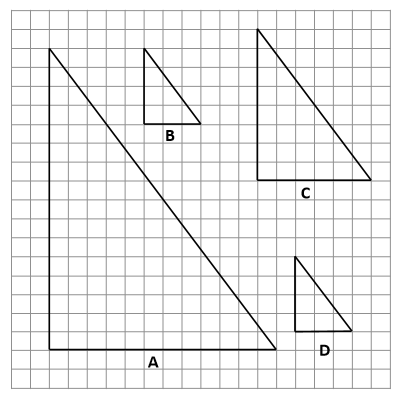 From A to BFrom C to DFrom D to BFrom A to CA scale diagram is used to draw an object when it is ___________________________________ or _______________________________ to draw the object to its actual size. For example:The scale diagram has a scale factor that is the ratio of the length of one of the dimensions in the diagram compared to the corresponding dimension of the actual object. For example:To find the scale we must write each term of the ratio in the same _______________________ units and reduce it to lowest terms. For example:To find the actual length of one dimension of an object, given the scale and the length of the corresponding dimension in the drawing, use a _______________________________________ to solve for the unknown. For example:Examples:Below is a scale diagram of a snowboard. The scale used is 1:36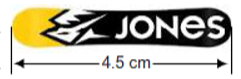 What is the actual length of the snowboard?The official NHL hockey puck has a diameter of 7.6 cm. below is an image of the hockey puck with a diameter of 16.2 mm. Calculate the scale factor used to create the drawing of the hockey puck.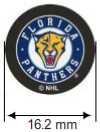 Math 9	Lesson 6.4 – Similar Triangles	MuscardinTwo triangles are similar if the ratios of corresponding sides are ______________________.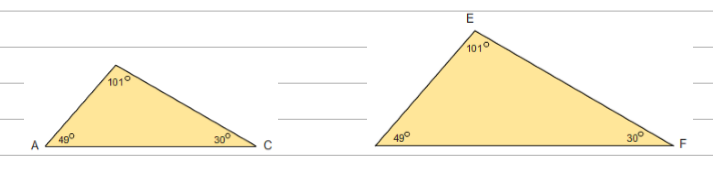 Two triangles are also similar if the corresponding pairs of ____________________ are equal.Examples:Write the ratios of the sides and the corresponding angles: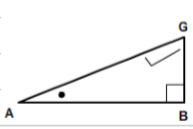 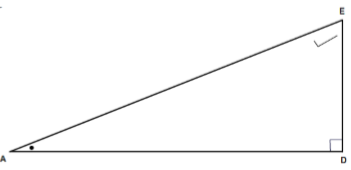 Find the unknown side lengths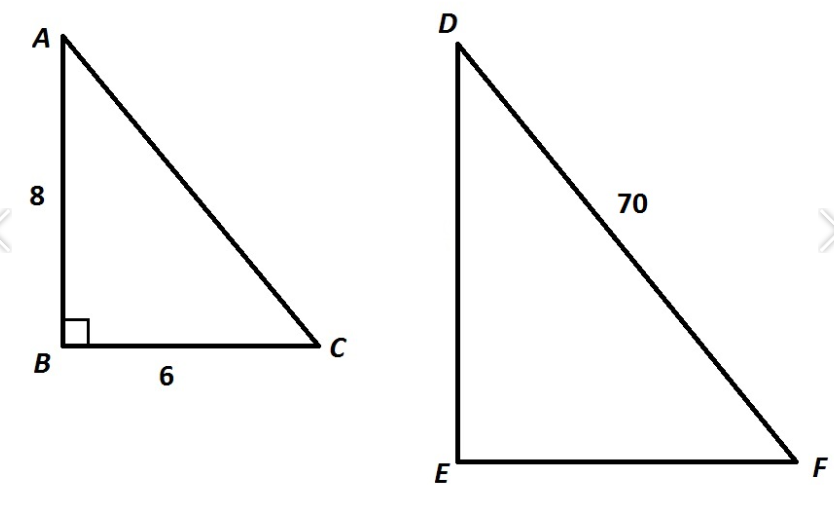 